                                                                                                                     CLASS ROLL :-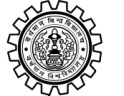 THE UNIVERSITY OF BURDWANSTUDENT REGISTRATION CUM ENROLEMENT FORM (B.A/B.SC/B.COM)College Code:-107      						 College Name:- Dr. Gour Mohan Roy CollegeSTUDENT PROFILE*Honours Subject:-………………………………………..*H.S. Out of Total Marks:-………………………………….*Total Marks Obtained in H.S. :-…………………………..*Marks %:-……………………………………………………Student Name:…………………………………………………………………………………………………………………………………………………………. (As per specified in M.P/ Equivalent Examinations Certificate)*Course : …………………………………………..   			*Stream/Subject   : (B.A/B.Com/Honours/General)*Date of Birth :           /         /		(DD/MM/YYYY)			* Gender : Male / Female*Marital Status    Married/Unmarried/Widower			*Differently Abled  : Yes/ No   (                %) Religion   : Hindu/ Muslim /Christian/Buddhism/Sikh/Other 		* Caste   	Gen/SC/ST/OBC-A/OBC-B*Mother’s Name …………………………………………………………. ………………………………………………………………………………*Father’s  Name : ………………………………………………………………………………………………………………………………………….*Minority Community :- Yes /No (If Yes) Specify Minority Community ……………………………………………………………………………Address for Correspondence:*Village/Locality : …………………………………………………..			*P.o :- ………………………………………………………………*country:- ………………………………………………………………			*State: - …………………………………………………………..* District:- ………………………………………………………………			* Pin Code:- ………………………………………………………City: - …………………………………………………………………….			* Mobile No:- ……………………………………………………*Email-Id:- …………………………………………………………….			*Aadhaar No:- ………………………………………………….NAD ID (if Available):-Matriculation (10th Details)*Name of the Examination : ………………………………………			*Name of the Board/Council: …………………………..*Year of Passing ………………………………………………			* Class/Division/Grade …………………………………....*Marks Obtained ……………………………………………..			* Out of Total Marks …………………………………………* Marks (%) ……………………………………………………...			* Subject Combinations ……………………………………*Registration No. …………………………………………….			* Registration Year …………………………………………..*Roll No ……………………………………………………….Higher Secondary (12th Details) :*Name of the Examination : ………………………………………			*Name of the Board/Council: ………………………….*Year of Passing ……………………………………………………….			* Class/Division/Grade …………………………………...*Marks Obtained ……………………………………………………			* Out of Total Marks …………………………………………* Marks (%) ……………………………………………………........			* Subject Combinations  …………………………………..*Registration No. …………………………………………….			* Registration Year …………………………………………. *Roll No ……………………………………………………….Enrolment Info:*Admission Date:-…………………………………………				* Session …………………………………………………………Subject:-ENROLMENT SECTION*Admission Date:-*Session:-Declaration :-I hereby declare that the particulars stated in this application form are true to the best of my knowledge and belief. If any of these information provided is found false/incorrect. I shall abide by the actions/decisions taken by the University.Place: ………………………………….							*Signature: …………………………………………*Date:- ………………………………. 							*Name : ………………………………………………	*Signature:-*Signature of the Date Entry Operator: …………………………………………….....HONS :GENERAL:Hons. Subject:CC1A:GE:CC2A:AECC: ENVSL1 (For Arts & Commerce): ENGLISHAECC: ENVS